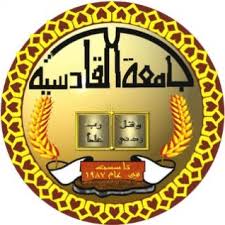       جمهورية العراق                                                                                                                             وزارة التعليم العالي والبحث العلمي                
              جامعة القادسية / كلية التربية
                            قسم التاريخ  
                                    
                                                  علاقة السلطة بالمجتمع في تونس               عهد حموده باشا ( 1782 – 1814 )                                                     بحث تقدمت به الطالبة ( غفران مجيد شاكر ) 
 إلى قسم التاريخ / في كلية التربية /  وهو جزء من متطلبات               
نيل شهادة البكالوريوس في التاريخ                       
                              بإشراف :
                  م .  م .  افتكار  محسن صالح   
                                1439 هـ                                2018 مبسم الله الرحمن الرحيم                               ﴿يَرْفَعِ اللَّهُ الَّذِينَ آمَنُوا مِنكُمْ وَالَّذِينَ أُوتُوا العِلْمَ دَرَجَاتٍ وَاللَّهُ بِمَا                    تَعْمَلُونَ خَبِير ٌ)                                                             صدق الله العظيم               سورة المجادلة اية (11)         الإهـــداء       الحمد الله الذي وفقني لهذا ولم أكن أصل أليه لولا فضل الله علي أما بعد إلى من كلله الله بالهيبة والوقارإلى من علمني العطاء بدون انتظارإلى من احمل اسمه بكل افتخار ...( أبي العزيز )إلى من تتسابق الكلمات لتخرج معبرة عن مكنون ذاتها
إلى النور الذي ينير لي درب النجاح إلى من كان دعائها سر نجاحي (أمي الغالية)إلى إخوتي الأعزاءإلى صديقاتي  المخلصات إلى من علمونا حروفاً من ذهب وكلمات من درروعبارات من أسمى وأحلى عبارات العلمإلى من صاغوا لنا علمهم حروفاً ومن فكرهم منارة تنير لنا سيرة العلم والنجاح .. أساتذتي الأفاضلشكر وتقدير        أقدم خالص تقديري وعميق شكري إلى أستاذتي الفاضله                              م . م . افتكار محسن صالح 
                التي أشرفت على هذا المشروع بعلميتها الفذة                             وحرصها وتعاونها الكريم               الذي دفعها لإخراج هذا العمل على الوجه الأكمل 
    كما اشكر كل من أعانني على انجاز المشروع بأي جهد كانولو بكلمة تشجيع	                                                   وافقكم الله جميعاً ... أنه سميع مجيب
قائمة المحتوياتالمقدمة:لقد كان أهمية هذه الدراسة وأهمية هذا الموضوع تكمن في التعرف على  إحدى الشخصيات التي كانت لها دور في التاريخ  الحديث وخاصة شخصية حموده  باشا والتي لعبت دوراً كبيراً في تاريخ  تونس الحديث من حيث أحوال تونس قبل عهدة وبعد مهيئة للسلطة وكذلك التعرف على الإصلاحات التي قام بها في تونس في المجال – الزراعي والصناعي والتجاري ومن الصعوبات التي واجهت البحث  قلة المصادر المتوفرة في المكتبات العامة .أما بالنسبة إلى خطة البحث – فقد قسم البحث إلى ثلاث مباحث – الأول –  كان عنوانه – أحوال تونس قبل عهد حموده باشا – أما المبحث الثاني فكان عنوانه –سيرة حياته – ولادته نشأته –صفاته .أما المبحث الثالث – فكان عنوانه حموده باشا – إصلاحاته – في المجال الزراعي – الصناعي – التجاري .إضافة إلى ما تضمنه البحث من مقدمة وخاتمة والمصادر والمراجع .وقد تم الاعتماد في هذه الدراسة على العديد من المصادر والتي كانت لها دور في أعداد هذا البحث والتي مرت .-كتابة – سيادة حمودة باشا الحدي الحسيني في المجال التجاري راشد الأمام
 – وكتاب تاريخ تونس – ابو بكر عبد الكافي – وكتاب بلاط باردوا زوت حمودة باشا – محمد فوزي.شكري وتقديري للأستاذ المشرف على البحث لتحمله عناء البحث . والشكر لأساتذة قسم التاريخ لجهودهم المبذولة خلال الأربع سنوات من حياتي الدراسية ................... وشكري للجنة المناقشة                                                                                   الباحثه الموضـــــــــوعالصفحةالآية بالاهداءتالشكر والتقدير ثالمحتويات جالمقدمة 1المبحث الأول : أحوال تونس قبل عهد حمودة باشا.2-18المبحث الثاني : سيرة حياته –ولادته نشأته – صفاته  18- 23المبحث الثالث – حمودة باشا – اصلاحاته . -: المجال الزراعي  .-: الصناعي . -: التجاري .	 23 -37الخاتمة 38المصادر والمراجع 39